CAMBODIA – Siem Reap – Shinta Mani Angkor (Former Shinta Mani Club)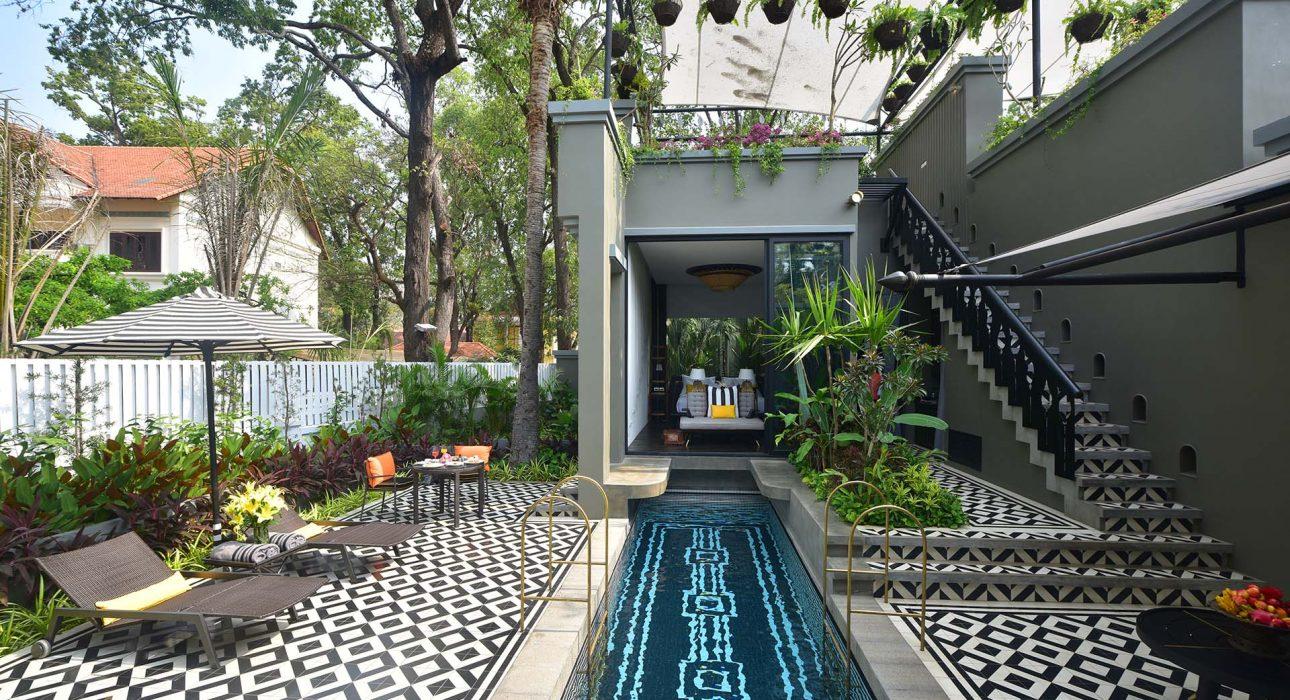 Over ViewThemeHoneymoonCountry - CityCambodia - Siem ReapMarket segmentThematic LeisureOfficial category5*Easia categoryFirst ClassTotal number of rooms39Price level$$$$DescriptionShinta Mani Angkor is the perfect place to relax and unwind after a busy day. It is located in a quiet area, but just a few minutes from the city center.The rooms are beautifully designed with modern furniture. The decor is great for people who love art, as the hotel has an original and unique decorative style. The swimming pool is surrounded by nice looking buildings, and that makes it a very intimate place.The hotel has a very well-trained staff which provides the guests with excellent service. The Spa is awarded as one of the best in Southeast Asia, and the Shinta Mani is proud to support the less fortunate in the local community – especially through the education and development of young adults. Your stay will help to achieve their goal of creating a lasting and positive impact and to ensuring a bright future for Cambodian people. A percentage of your daily room rate will contribute to support the Shinta Mani Foundation activities.Selling pointsA perfect city-center hotel for couples and guests looking for a private experience.A contemporary, boutique hotel with style and charm.The property sits in a fantastic location, just 10-15 minutes from the airport and the magnificent Angkor Wat.The hotel has an impressive community service foundation, so the guest stay really benefits the local community.Time & TransportationRoomsEasia's recommend room typeSuperiorNumber: 15Size: 36m²Design: ModernNote: There is no balcony in these rooms.Superior Poolside RoomNumber: 3Size: 40m²Design: ModernNote: These rooms have private balcony. We recommend this one.Deluxe RoomNumber: 19Size: 45m²Design: ModernDeluxe Living RoomNumber: 2Size: 42m²Design: ModernNote: No balcony.Services & FacilitiesServices24 hour reception, 24h security service, Airport Shuttle, Airport transfer, Buffet Breakfast, Concierge service, Cooking Lesson, In-Room Dining, Laundry service, Massage, Porter, Spa, Swimming Pool, Tour desk, Wake-up service, Wi-fi FreeFacilitiesAir Conditioning, Bar, Cable, satelite, coffee and tea making facilities, Courtyard, Family Room, Fitness centre, Flat screen TV, Garden, Hair Dryer, In-Room safe, Internet, Mini Bar, Outdoor swimming pool, RestaurantBusiness facilities detailsRestaurant informationKroya RestaurantCapacities: 72 personsType of food: Fusion, KhmerOpening hours: 6:00 – 23:00Capacity: 38 indoor and 34 outdoorPhotosHotel Photos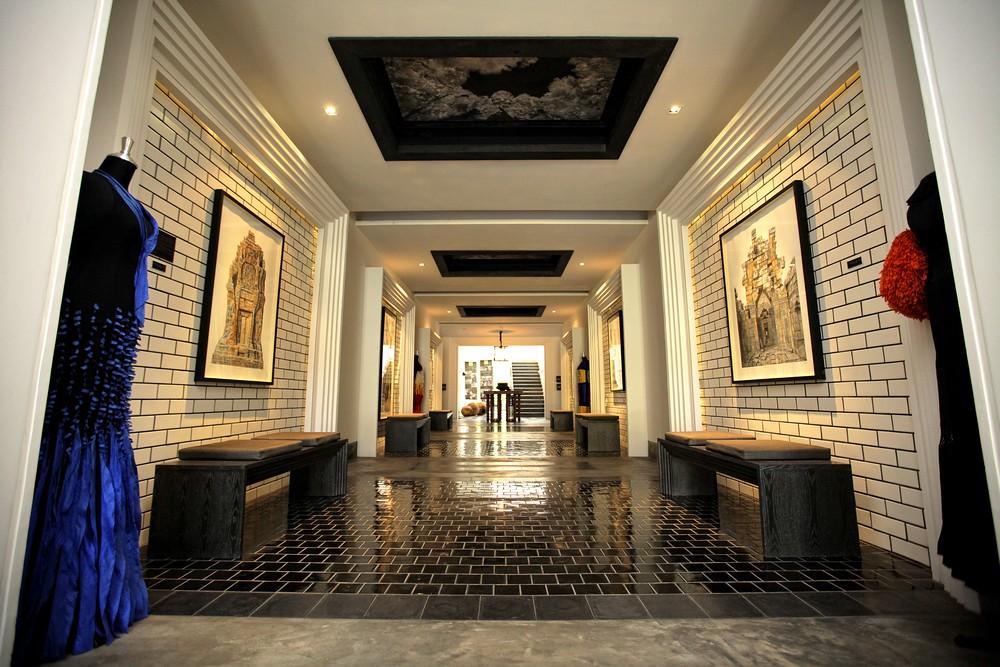 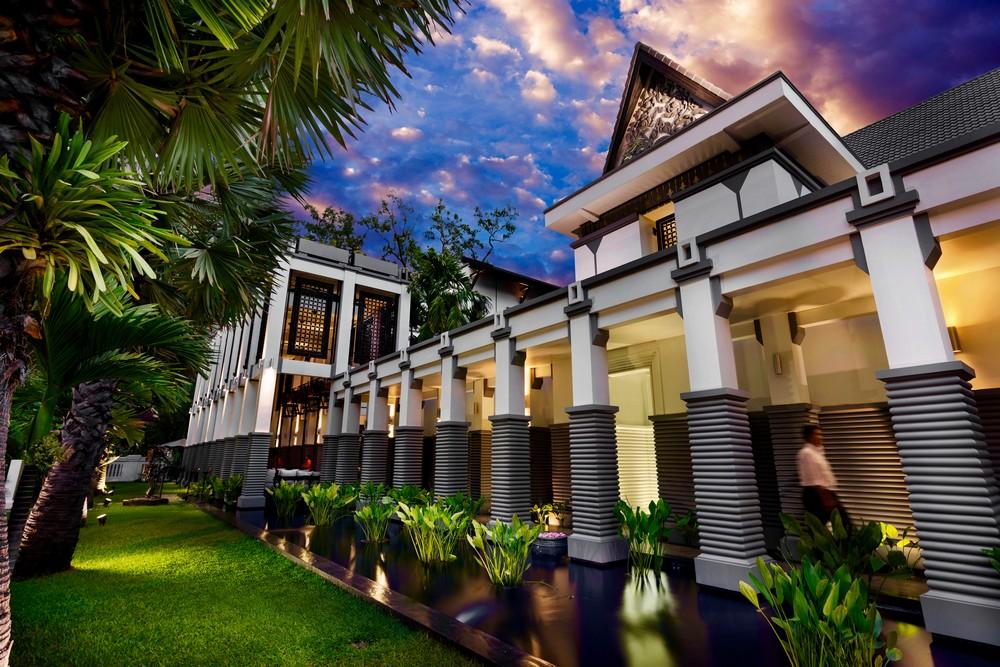 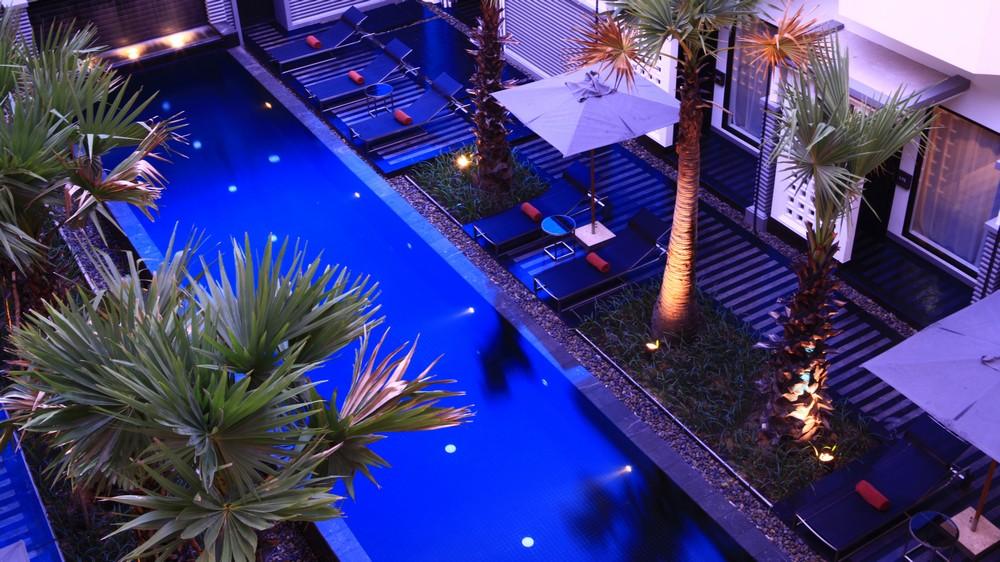 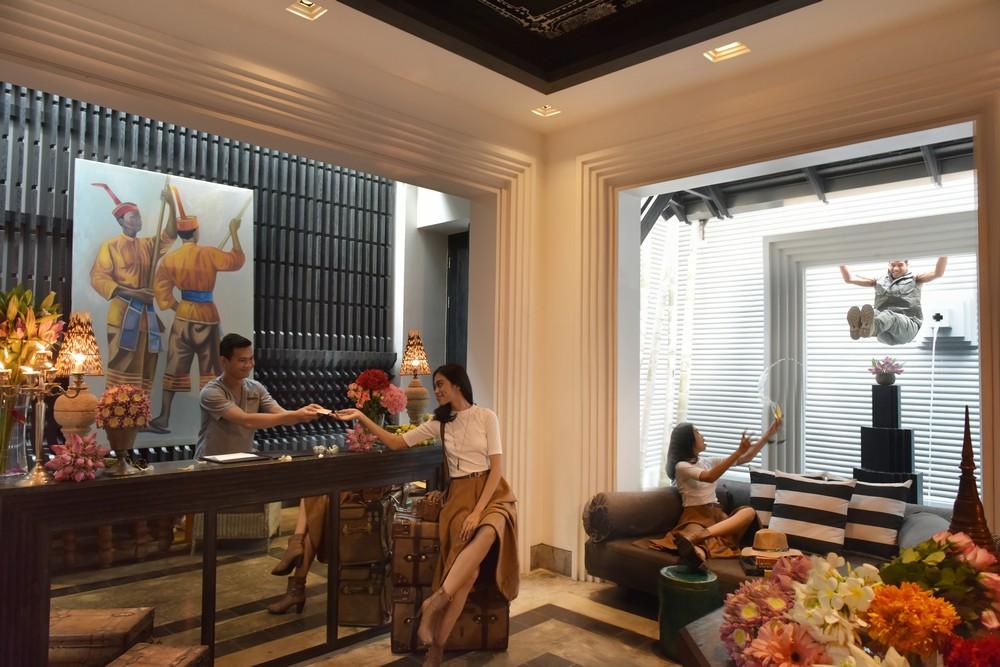 Rooms photos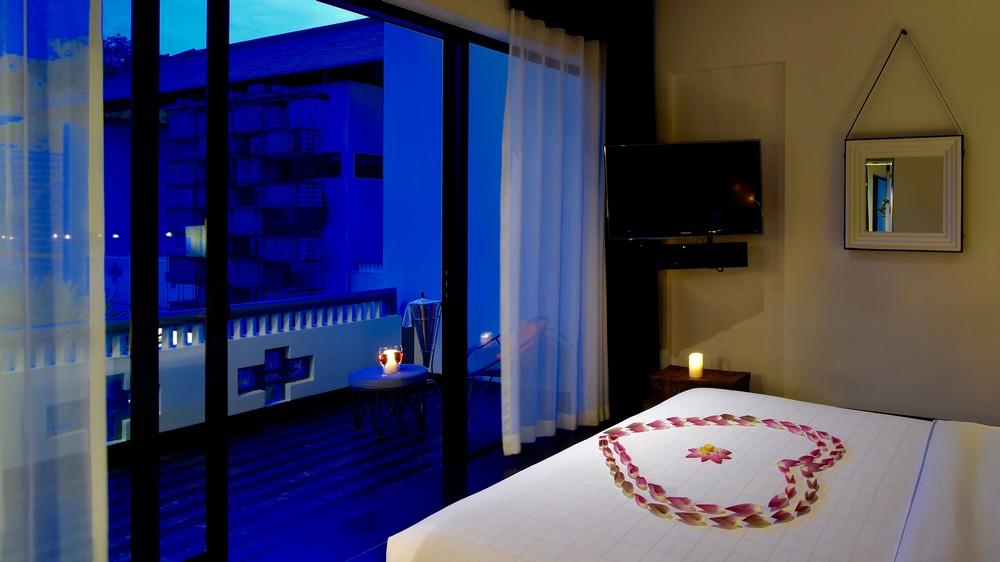 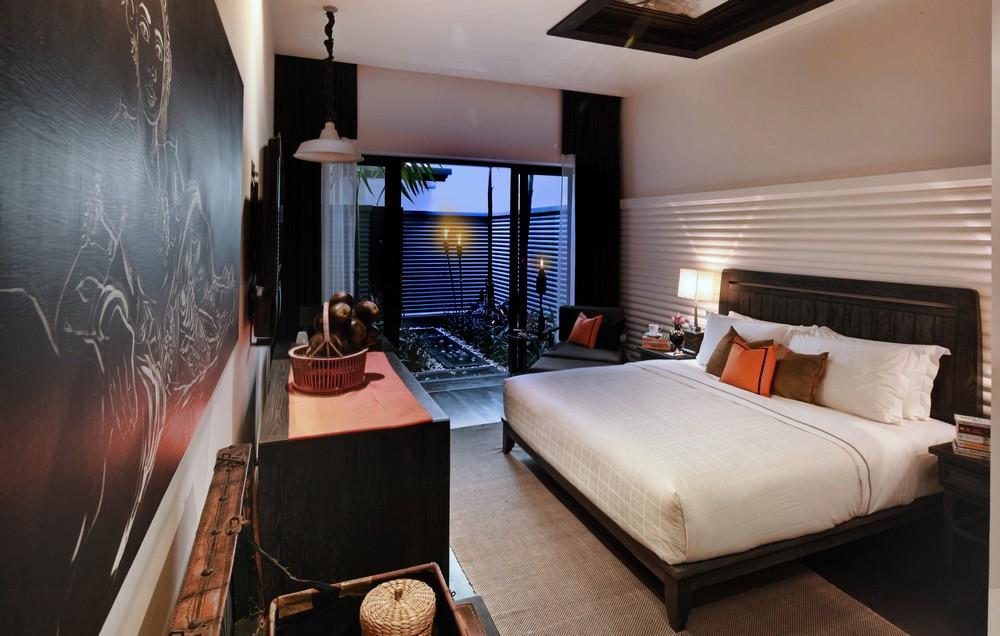 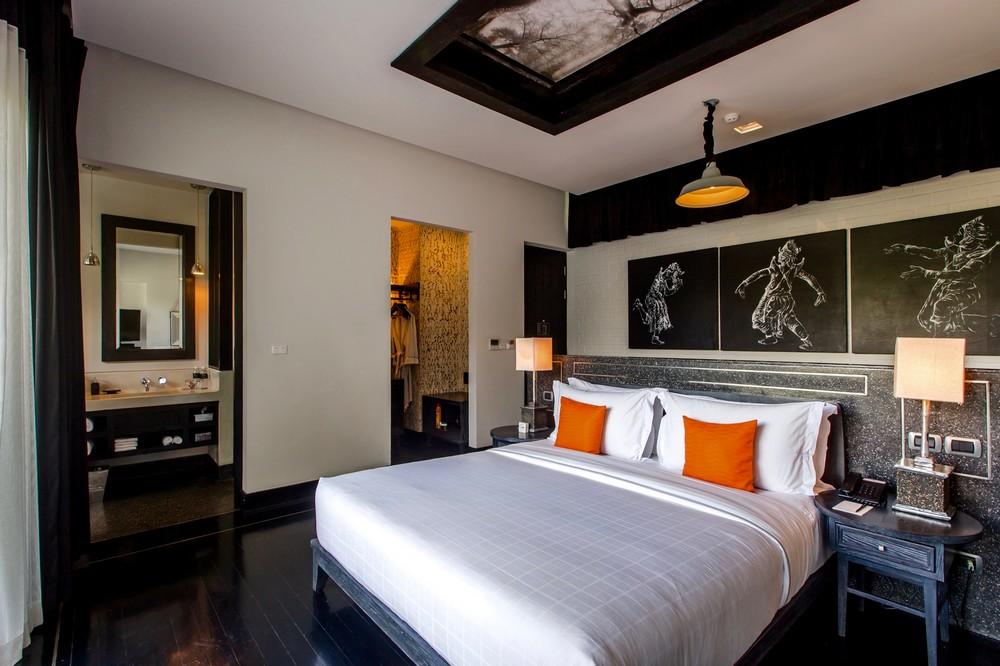 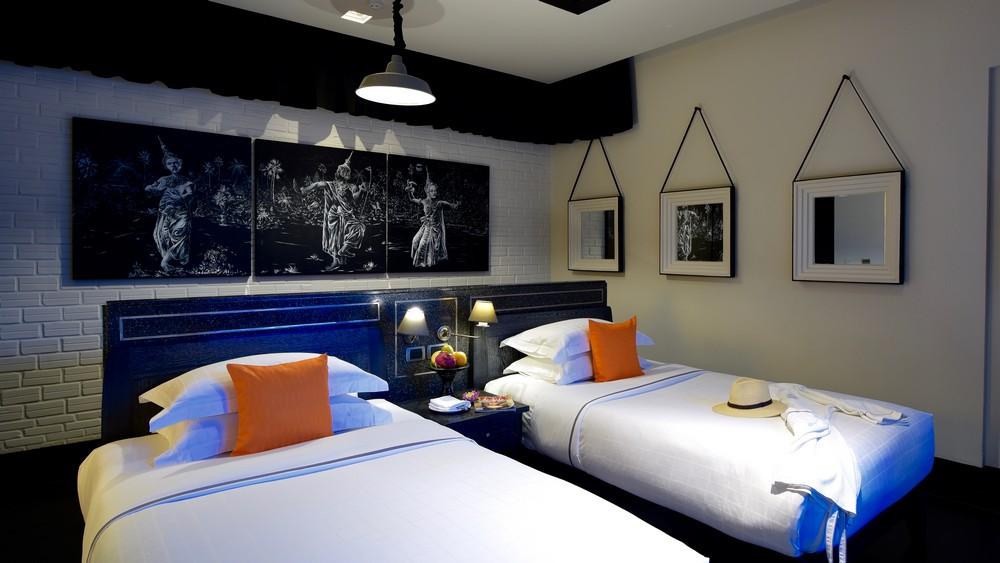 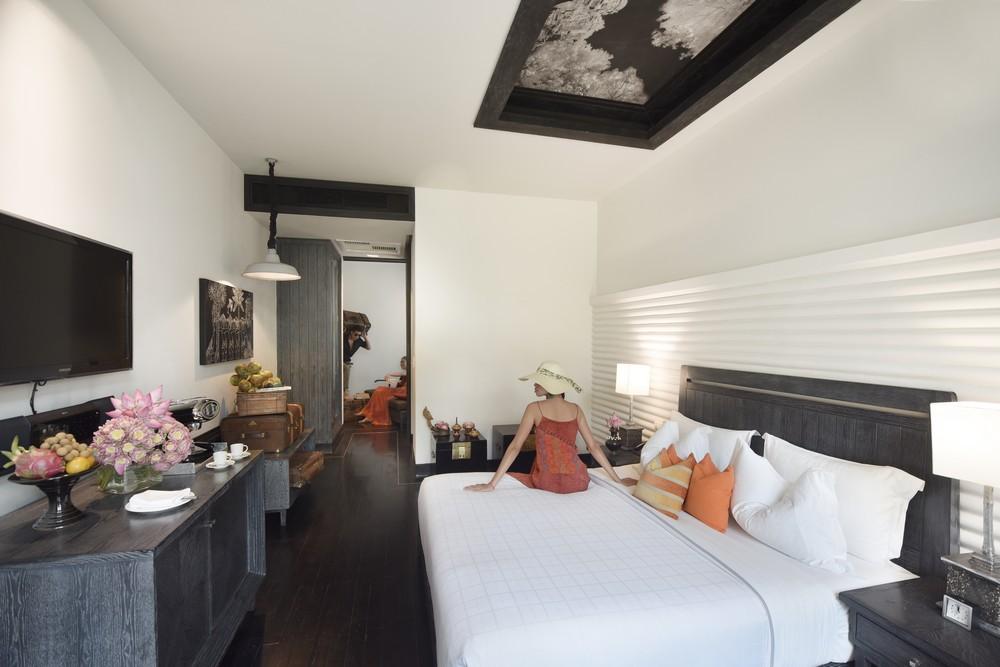 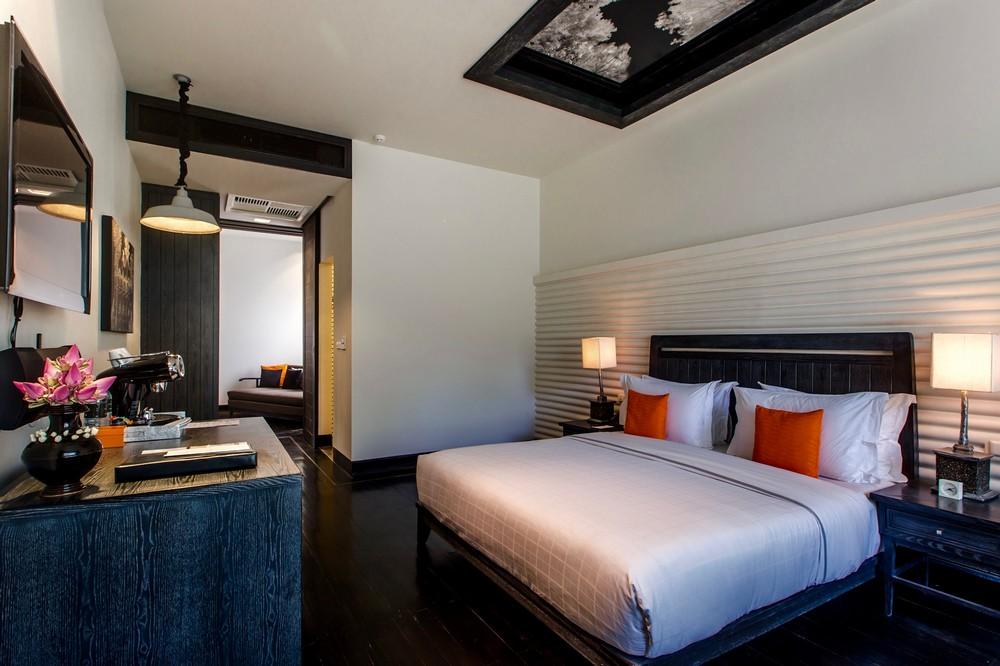 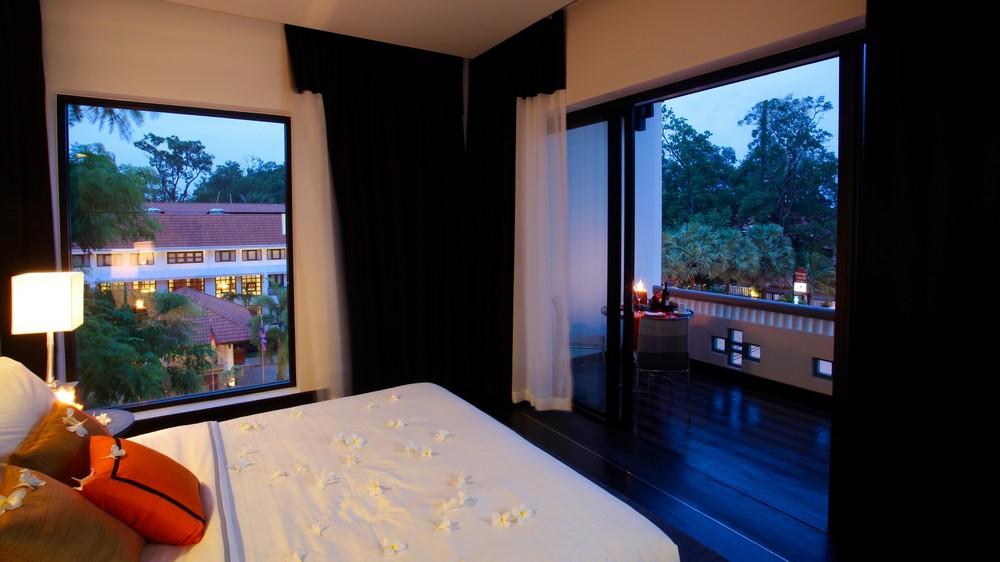 Restaurant photos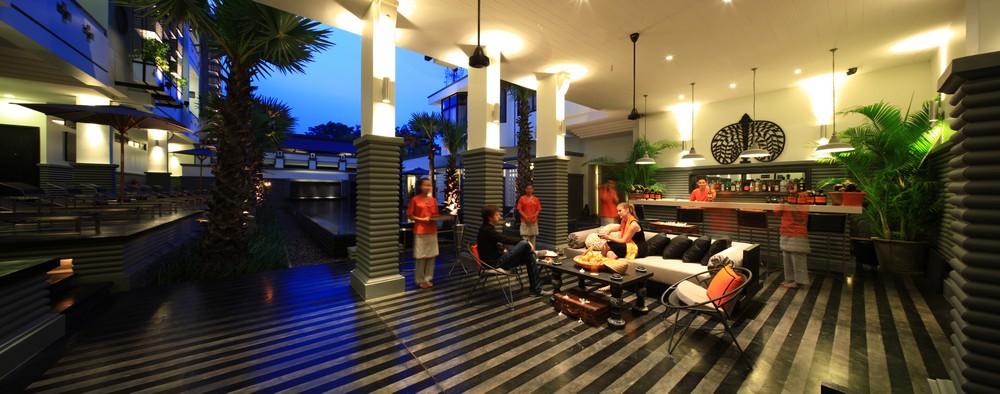 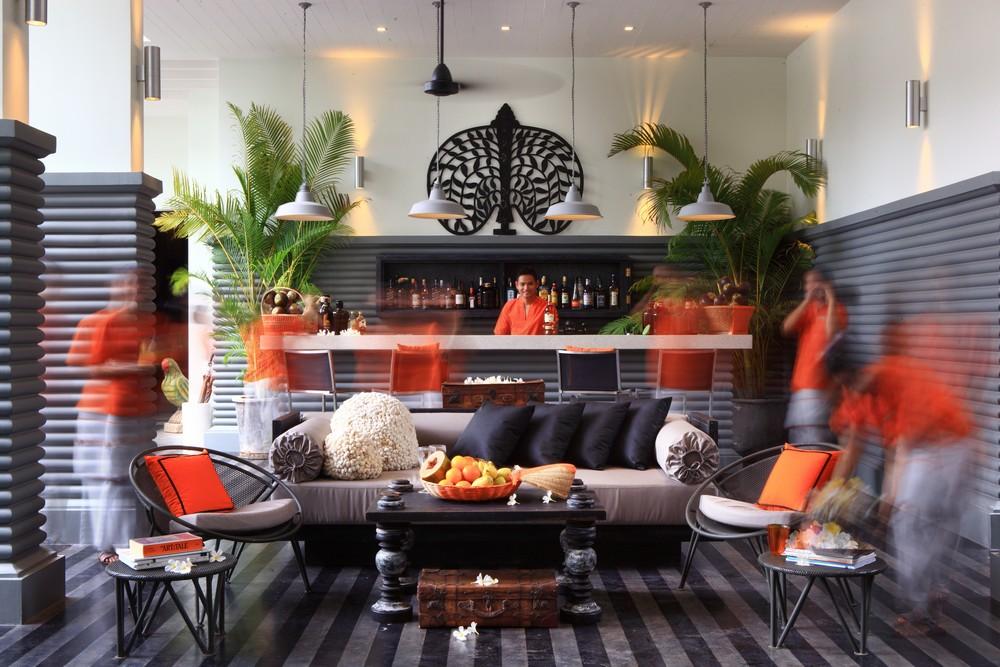 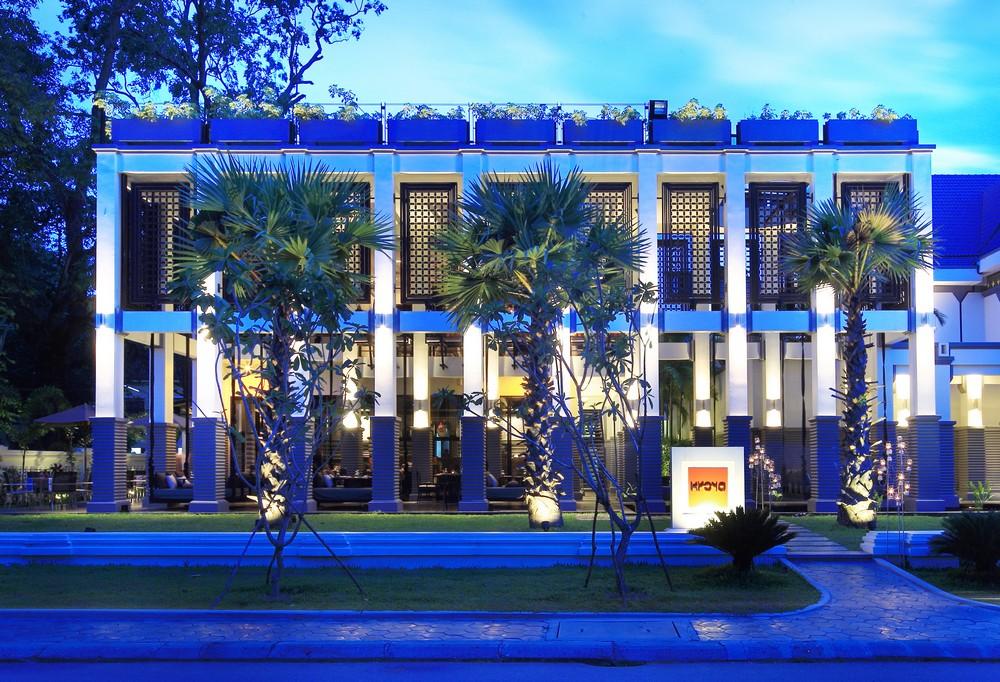 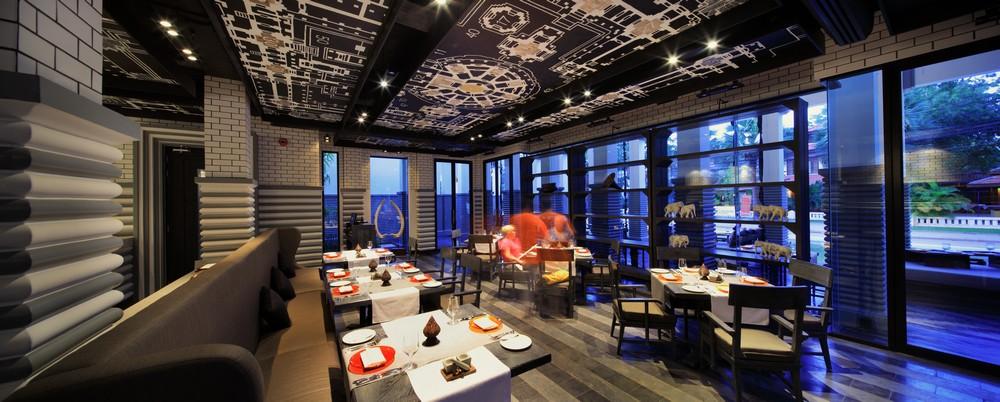 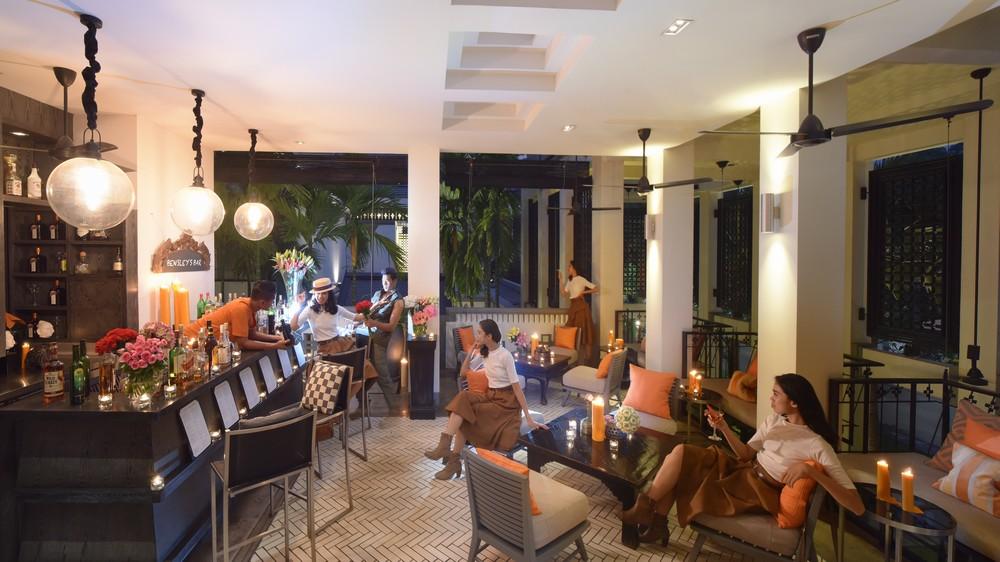 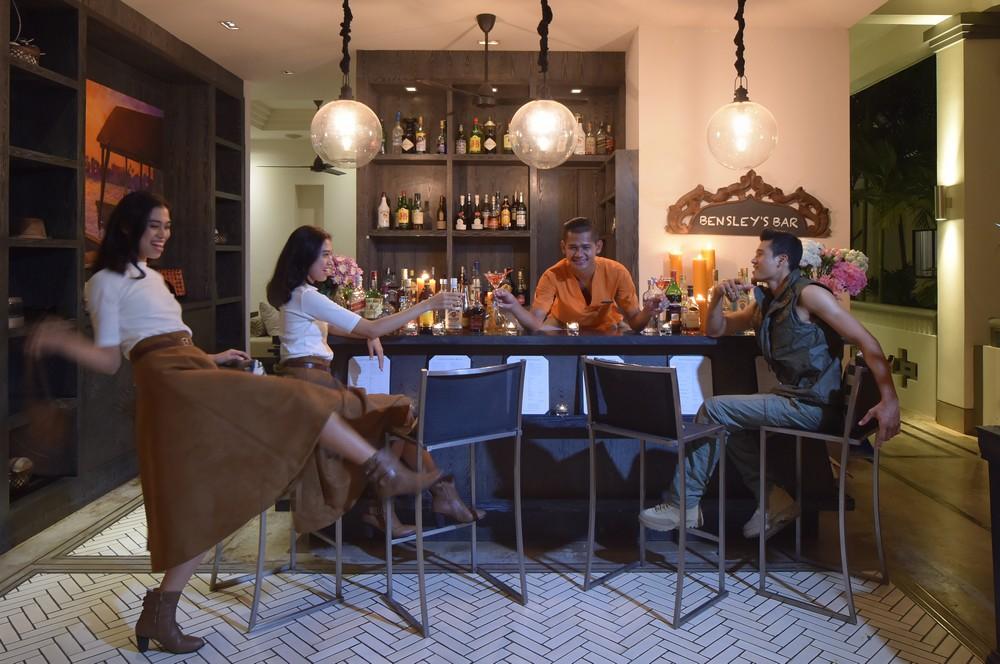 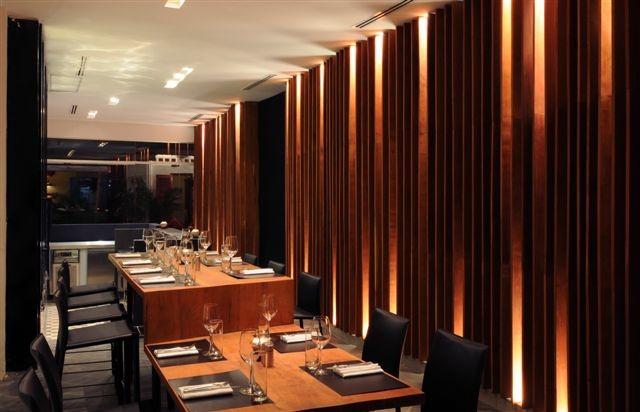 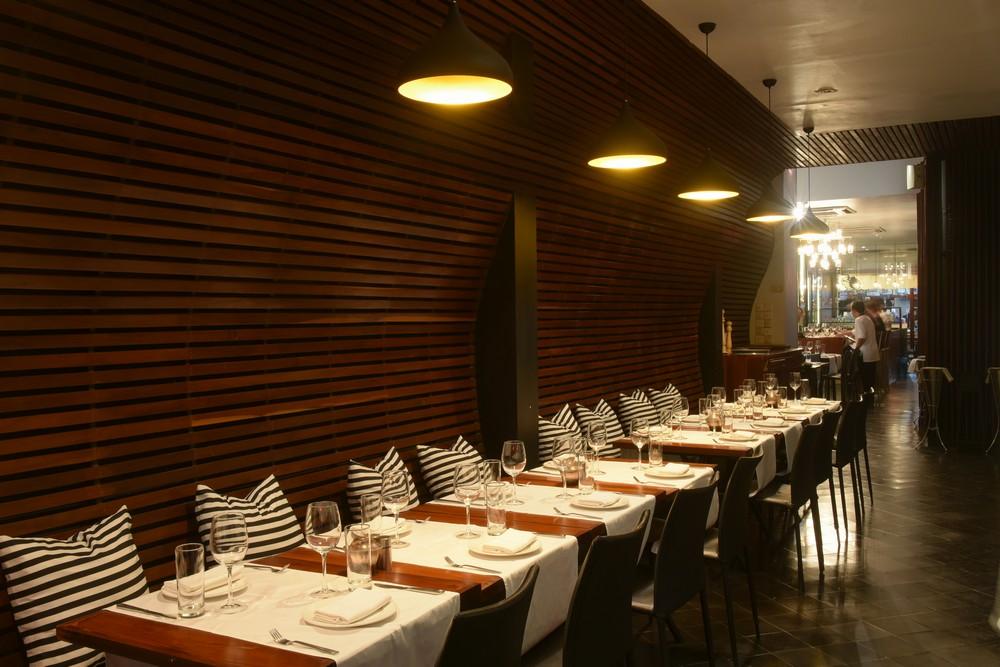 Services & facilities photos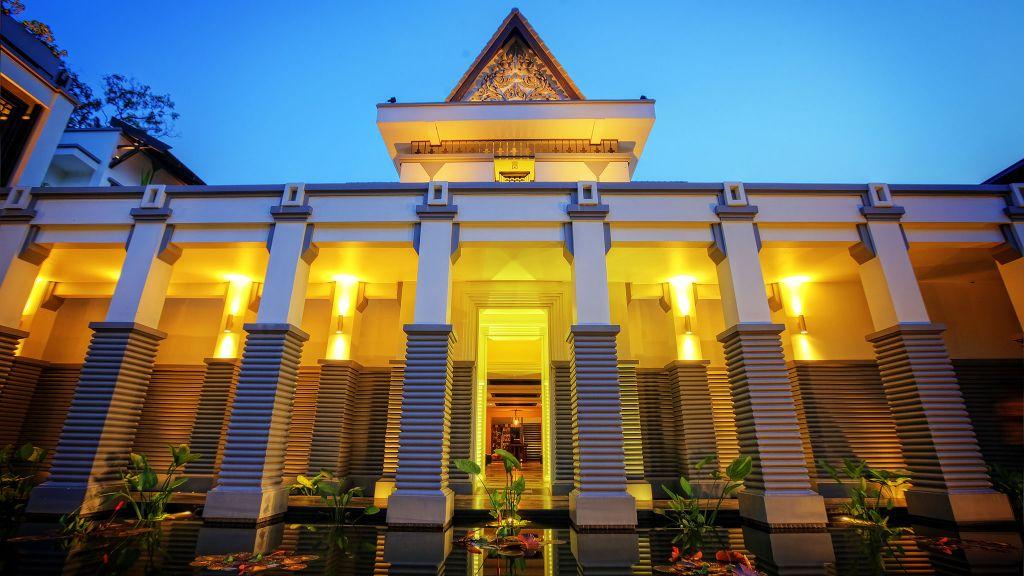 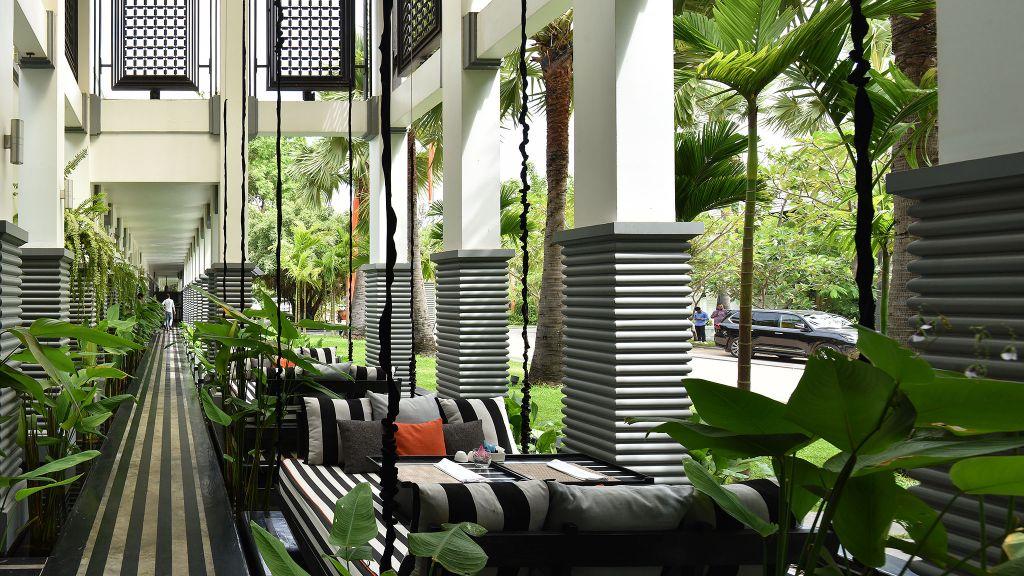 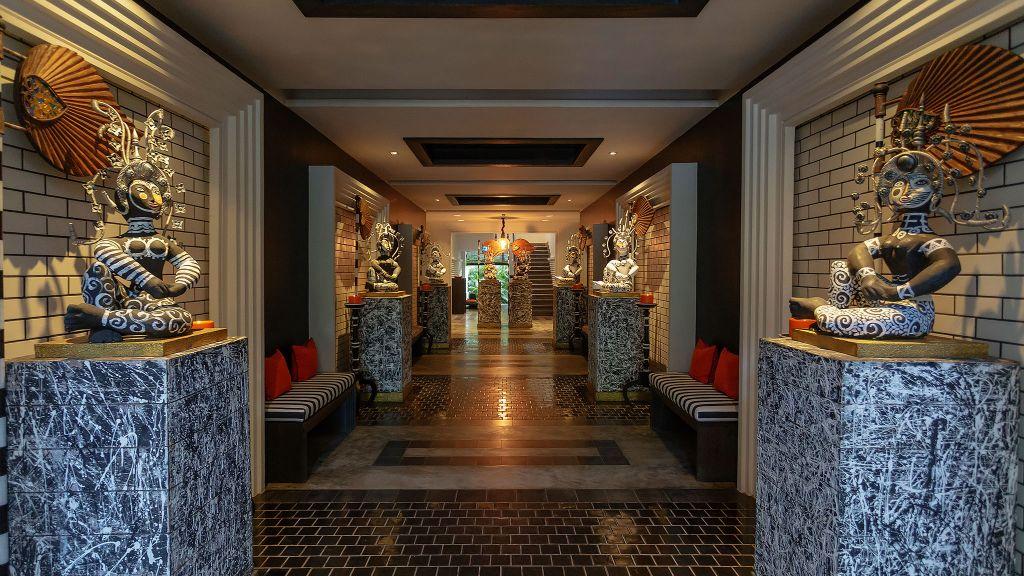 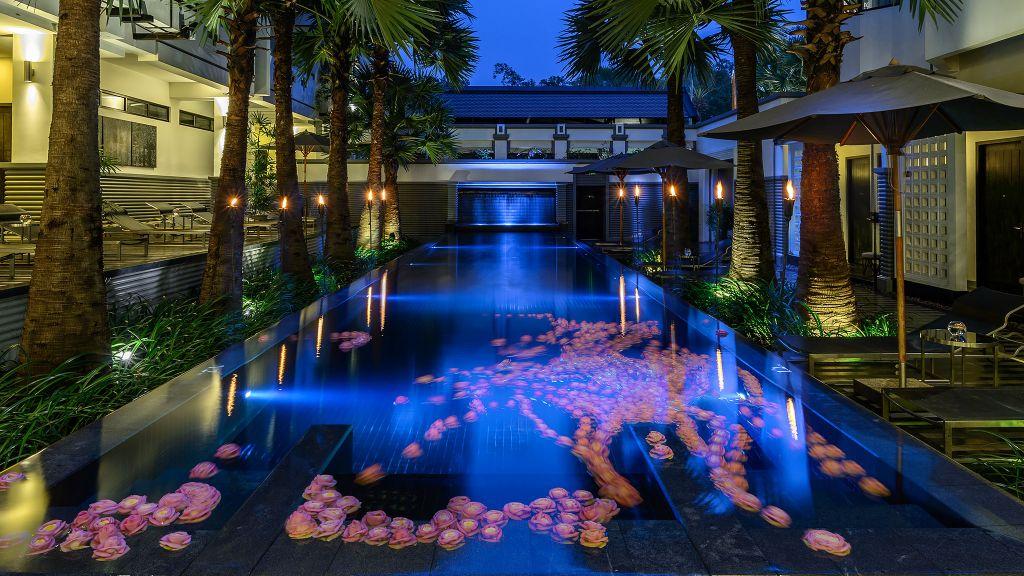 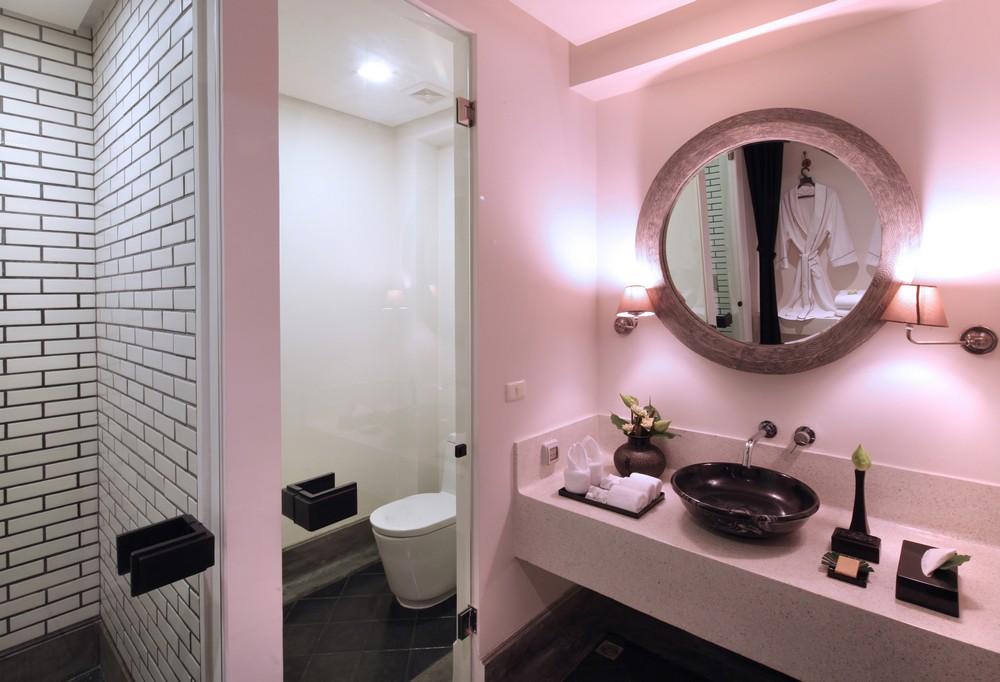 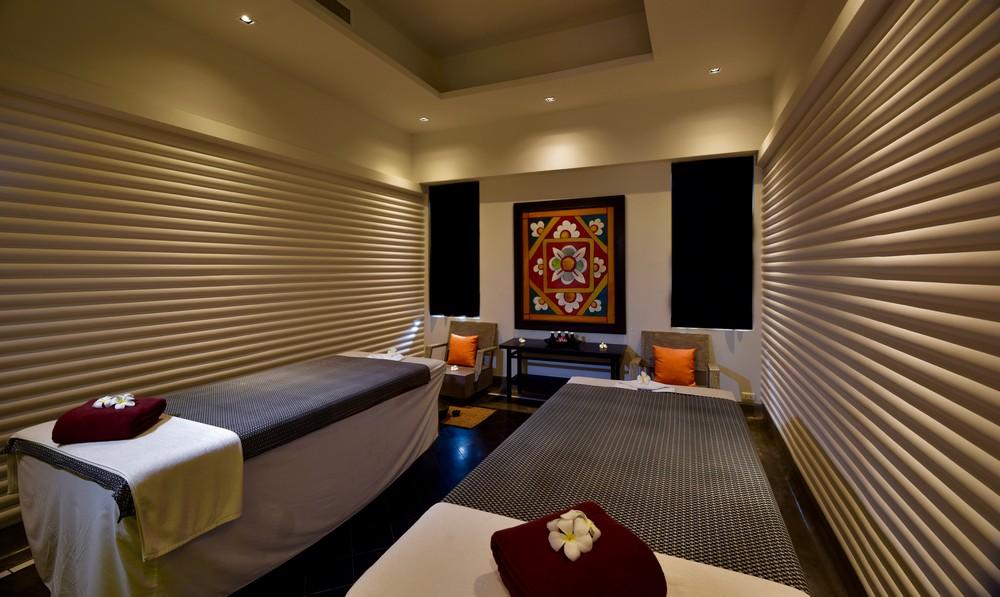 Easia Travel Head OfficeSiem Reap BranchCharming City, No. R32 – R34, Road Rolouse, Trorpeangses Village, Sangkat Koukchork, Siem Reap Province – CambodiaTel: (855-63) 76 14 58Fax: (855-63) 76 14 58FromToKmByDurationRoad ConditionShinta Mani AngkorOld Market1kmFoot10 minsGoodShinta Mani AngkorAngkor Wat6 kmCar15 minsGoodRoom NameSizeCAPACITYCAPACITYCAPACITYCAPACITYCAPACITYCAPACITYClassroomTheaterBallroomU shapeBoard roomBanquetBlackboard RoomN/A24 persons40 persons24 persons19 persons20 persons40 persons